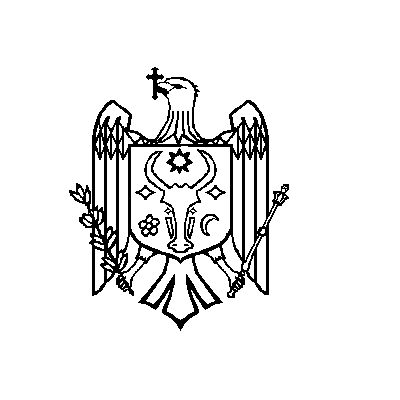 DECIZIE nr. 1/9din 25 februarie 2016 Cu privire la organizarea şi desfăşurarea concursului raional „Businessmanul anului”În scopul susţinerii dezvoltării business-ului, sporirii competitivităţii mărfurilor şi serviciilor, stimulării exportului, atragerii investiţiilor autohtone şi străine, precum şi pentru încurajarea antreprenorilor raionali;În baza art. 43, alin (1), lit. q) şi art. 46 din Legea nr. 436 din 28 decembrie 2006 privind administraţia publică locală, Consiliul raional Ştefan Vodă DECIDE:1. Se stabileşte organizarea şi desfăşurarea anuală a concursului raional „Businessmanul anului”, în continuare Concurs.2. Se aprobă Regulamentul privind organizarea şi desfăşurarea Concursului, conform anexei.3. Președintele raionului, Nicolae Molozea, va institui și va aproba componența nominală a Comisiei pentru organizarea și desfășurarea Concursului, în continuare Comisie.4. Comisia va elabora devizul de cheltuieli pentru organizarea și desfășurarea Concursului, care va fi aprobat prin dispoziția președintele raionului.5. Sursele financiare pentru organizarea și desfășurarea Concursului, vor fi asigurate din bugetul raional, sponsorizări, donații și alte surse legale.6. Controlul executării prezentei decizii se atribuie dlui Alexandru Pavlicenco, vicepreşedintele raionului.7. Prezenta decizie se aduce la cunoştinţă:Oficiului teritorial Căuşeni al Cancelariei de Stat;Direcţiei economie şi atragerea investiţiilor;Direcției finanțe;Administraţiilor publice locale de nivelul I;Prin publicarea pe pagina web și în Monitorul Oficial al Consiliului raional Ștefan Vodă.Preşedintele şedinţei                                                                       Maria CreciunSecretarul Consiliului raional                                                                  Ion Ţurcan Anexă la decizia Consiliului raional Ştefan-Vodă nr. 1/9 din 29 februarie 2016REGULAMENTULprivind organizarea şi desfăşurarea concursului raional „Businessmanul anului”I. Dispoziţii generale1.1. În scopul stimulării dezvoltării business-ului, sporirii competitivităţii mărfurilor şi serviciilor, stimulării exportului, atragerii investiţiilor autohtone şi străine  şi pentru încurajarea antreprenorilor raionali, Consiliul raional organizează pe parcursul semestrului I al anului concursul raional „Businessmanul anului” (în continuare - concurs). 1.2. Prezentul Regulament stabileşte modul şi condiţiile de desfăşurare şi decorare a învingătorilor concursului.1.3 Concursul are un caracter deschis şi primirea cererilor pentru participarea la concurs nu este limitată.1.4 La concurs participă agenţi economici indiferent de genul lor de activitate profesat, forma organizatorico-juridică şi tipul de proprietate, înregistraţi în modul stabilit în calitate de agent economic (în continuare solicitantul) pe teritoriul raionului Ştefan Vodă. 1.5 Înaintarea candidaţilor pentru participarea la concurs se face de către Administraţia publică locală, serviciile şi instituţiile publice, colectivele de muncă, organizaţiile sindicale, obşteşti, consilieri raionali, precum şi prin cerere personală.1.6 Titlul „Businessmanul Anului” se acordă conducătorului (directorului) întreprinderii învingătoare la concurs, care dispune de dreptul de a semna documentele financiare, de a le confirma prin aplicarea ştampilei şi a reprezenta interesele întreprinderii fără procură. Pentru întreprinderile individuale (de fermier) din sectorul agrar materialele vor fi confirmate de către primării.1.7 Participanţilor la concurs li se garantează dreptul de a învinge în competiţie şi evaluarea obiectivă a indicilor activităţii lor economice pentru anul precedent organizării concursului şi a activităţii, implicării acestora în acţiunile raionale în anul desfăşurării concursului.1.8 Mijloacele financiare pentru desfăşurarea concursului se asigură din bugetul raional pentru anul respectiv la compartimentul “Cultură, artă, sport, acţiuni pentru tineret”, precum şi a alocaţiilor benevole ale antreprenorilor. II. Organizarea şi desfăşurarea concursului2.1. Pentru organizarea, desfăşurarea şi totalizarea rezultatelor concursului se instituie Comisia de concurs (în continuare - Comisia), prin dispoziția președintelui raionului. 2.2. Se acceptă înaintarea cererilor de participare concomitentă a agenţilor economici la mai multe nominalizări ale concursului.2.3. Şedinţele comisiilor sunt publice şi se consideră deliberative dacă la ele sunt prezenţi mai mult de jumătate din membrii acestora. 2.4. Deciziile comisiei se adoptă prin vot majoritar. În cazul parităţii de voturi, votul preşedintelui comisiei este decisiv. 2.5. Comisia de concurs determină învingătorii conform nominalizărilor: Businessmanul anului  în sfera de producţie;Businessmanul anului  în sfera construcţiilor;Businessmanul anului  în sfera comerţului;Businessmanul anului  în sfera prestări servicii;Businessmanul anului în sfera transportului;Businessmanul anului în sfera farmaciilor, serviciilor medicale;  Cel mai tânăr antreprenor;Cel mai bun meşter popular;Cel mai bun antreprenor-femeie (business-lady); Businessmanul anului în sfera industriei alimentare; Businessmanul anului în sfera agriculturii; Businessmanul anului în sfera alimentaţiei publice; Cel mai bun antreprenor în sfera comerţului cu produse petroliere şi lubrifianţi.2.6. Ceremonia de decernare a distincţiilor şi premiilor învingătorilor concursului raional se desfăşoară în cadrul festivităţii “Gala Businessmanul Anului” la data hotărâtă de comisie. III. Comisia de concurs 3.1. Organizarea, desfăşurarea şi totalizarea rezultatelor concursului le efectuează Comisia de concurs.3.2. În componenţa comisiei vor fi incluşi, de regulă, preşedintele raionului, vicepreşedintele, conducătorii direcţiilor şi serviciilor raionale, instituţiilor publice, asociaţiilor de antreprenori şi obşteşti, consilieri raionali, reprezentanţii mass–media din raion.3.3 Componenţa nominală a Comisiei va fi aprobată prin dispoziţia Preşedintelui raionului.3.4 Comisia exercită următoarele atribuţii:3.4.1 Stabileşte devizul de venituri şi cheltuieli ale concursului.3.4.2 Stabileşte criteriile de evaluare a concurenţilor la fiecare nominalizare.3.4.3 Aprobă programul şi locaţia desfăşurării concursului şi a desfăşurării festivităţii „Gala Businessmanul Anului”.3.4.4 Oferă informaţii referitoare la concurs.3.4.5 Publică în mijloacele mass-media informaţia cu privire la desfăşurarea şi condiţiile concursului.3.4.6 Colectează şi analizează cererile depuse de către solicitanţi, în caz de necesitate solicită materiale suplimentare.3.4.7 Aprobă lista învingătorilor la concurs.3.4.8 Organizează ceremonia de decernare a distincţiilor şi premiilor.3.5. În scopul efectuării acţiunilor organizatorice, acumulării, analizei şi verificării datelor solicitanţilor, Comisia poate antrena specialişti ai direcţiilor, secţiilor subordonate Consiliului raional.IV. Participanţii la concurs4.1 Întreprinderile participante la concurs trebuie să:4.1.1 Demonstreze o sporire stabilă a indicilor economici (rezultatele financiare, confirmate de către Direcţia raională pentru statistică).4.1.2 Creeze noi locuri de muncă.4.1.3 Utilizeze tehnologii avansate.4.1.4 Producă mărfuri şi să presteze servicii de calitate înaltă.4.1.5 Participe în acţiuni de binefacere şi în realizarea proiectelor sociale. 4.2 Nu se acceptă cererile de participare la concurs în cazurile în care:4.2.1 Agentul economic nu şi-a onorat, în termenele stabilite, obligaţiile fiscale ce ţin de achitarea impozitelor, taxelor, cotelor de asigurări sociale de stat, primelor de asigurare obligatorie de asistenţă medicală, penalităţilor şi amenzilor aferente (prezintă certificatul eliberat şi confirmat de Inspectoratul Fiscal de Stat).4.2.2 Faţă de agentul economic au fost intentate procese penale sau asemenea procese se află în stadiu de examinare.4.2.3 Există demersuri ale organelor de drept şi de control din ţările cu care Moldova are semnate acorduri internaţionale de colaborare.4.2.4 Există demersuri din parte Inspecţiei Muncii, a sindicatelor privind încălcarea legislaţiei muncii.4.3 Participanţii la concurs poartă răspundere pentru veridicitatea informaţiei prezentate Comisiei. În cazul depistării unei informaţii eronate, participantul va fi exclus din concurs.V. Decernarea distincţiilor şi acordarea premiilor învingătorilor concursului 5.1. Pentru fiecare nominalizare învingătorilor concursului li se conferă titlul onorific “Businessmanul Anului” cu înmânarea trofeului, a Diplomei de Onoare şi a trofeului cu inscripţia nominalizării. 5.2. Diplomele conţin următoarele date:Numele şi prenumele învingătorului la concurs;Denumirea întreprinderii (firmei);Denumirea nominalizării;Semnătura preşedintelui Comisiei autentificată cu ştampila Consiliului raional şi data petrecerii concursului.5.3. Celebrarea învingătorilor la concurs, conferirea titlului „Businessmanul Anului”, înmânarea diplomelor şi trofeelor se efectuează în atmosfera solemnă în cadrul festivităţii “Gala Businessmanul anului”.5.4. Trofeele se vor acorda învingătorilor, în baza procesului-verbal al Comisiei şi a dispoziţiei emise de preşedintele raionului. REPUBLICA MOLDOVACONSILIUL RAIONAL ŞTEFAN  VODĂ